Буклова Галина Алексеевна, учитель математики высшей категории ГБОУ СОШ с. Старый АманакТараканова Татьяна Васильевна, учитель математики высшей категории ГБОУ СОШ с. Большой Толкай«Его величество трёхчлен».В своей работе мы  используем НИТИ-методики – это методики проведения уроков, объединенных одной темой, с использованием ИКТ. Они содержат ссылки на электронные материалы и веб-сайты, полезные при проведении уроков на заданную тему.В нашем проекте представлен материал для подготовки и проведения таких уроков  по алгебре 8-9 класс объединенных одной темой «Его величество трёхчлен». Каждому учителю необходимо время для подготовки к уроку с использованием НИТИ-методики и технические средства. Мы представляем  свой накопленный опыт и апробированный  нами  материал  для проведения серии уроков.ПОРЯДОК ДЕЙСТВИЙ ПРИ ПОДГОТОВКЕ УРОКА: 1. Определить минимум ближайшего урока (по программе, специальным страницам учебника и т.д.). 2. Выделить в параграфе минимум (правило, алгоритм, закономерность, понятие и т.д.) и спланировать работу, прежде всего с этим минимальным содержанием. 3. Распорядиться максимумом (остальное содержание параграфа с использованием ЭОР): получаем 5-15 минут для развития умений-действий.Компьютер использую на всех этапах обучения: при объяснении нового материала, закреплении, повторении, контроле знаний, умений и навыков. Визуальное представление определений, формул, теорем и их доказательств, качественных чертежей, предъявление подвижных зрительных образов в качестве основы для осознанного овладения научными фактами обеспечивает эффективное усвоение учащимися новых знаний и умений. У учащихся активизируются психические процессы: восприятие, внимание, память, мышление.Рассматриваемые темы проекта:Для проведения   уроков необходимо наличие подключения к сети Интернет в реальном режиме времени. В случае если возможности подключения к глобальной сети нет, можно заранее скачать и установить программное обеспечение и все электронные образовательные ресурсы, которые будут рассматриваться на уроке. Весь материал проекта  размещен на сайте сетевого  проекта учителей  математики  м.р. Похвистневский     http://www.staramanak.ru/matematik/Кроме этого мы предлагаем свой практикуемый, наработанный материал по заявленным темам, который располагается в архиве по алгебре в виде: презентаций для устного счёта, демонстрации нового материала, тестов, самостоятельных и контрольных  работ.Вывод:  Какова же эффективность применения НИТИ-методики на уроках математики?Во-первых, использование Интернет-ресурсов повышает информационную культуру учащихся, проявляет лучшие качества в детях, помогает им творчески расти; во-вторых, позволяет использовать более обширную информацию на уроках; обеспечивает оперативность пополнения учебного материала новыми сведениями; в-третьих, делает уроки интересными, насыщенными, качественными, результативными, повышает мотивацию к обучению.Раздел учебникаКлассТема§8.  КВАДРАТНОЕ УРАВНЕНИЕ И ЕГО КОРНИ.                                                §8.  КВАДРАТНОЕ УРАВНЕНИЕ И ЕГО КОРНИ.                                                §8.  КВАДРАТНОЕ УРАВНЕНИЕ И ЕГО КОРНИ.                                                п.218Определение квадратного уравнения.Неполные квадратные уравнения.п.228Формула корней квадратного уравнения.п.238Решение задач с помощью уравнений.п.24.8Теорема Виета.§2. КВАДРАТНЫЙ ТРЕХЧЛЕН§2. КВАДРАТНЫЙ ТРЕХЧЛЕН§2. КВАДРАТНЫЙ ТРЕХЧЛЕН п.3.9Квадратный трехчлен и его корни п.4.9Разложение квадратного трехчлена на множители§3. КВАДРАТИЧНАЯ ФУНКЦИЯ И ЕЕ ГРАФИК§3. КВАДРАТИЧНАЯ ФУНКЦИЯ И ЕЕ ГРАФИК§3. КВАДРАТИЧНАЯ ФУНКЦИЯ И ЕЕ ГРАФИКп.5.9Функция y=ax2 , ее график и свойства, п.6.9Графики функций y=ax2+ n, y=a(x-m)2, п.7.9Построение графика квадратичной функции , §6. НЕРАВЕНСТВА С ОДНОЙ ПЕРЕМЕННОЙ §6. НЕРАВЕНСТВА С ОДНОЙ ПЕРЕМЕННОЙ §6. НЕРАВЕНСТВА С ОДНОЙ ПЕРЕМЕННОЙ п. 14.9Решение неравенств  второй степени с одной переменной. п. 15.9Решение неравенств методом интервалов§7. УРАВНЕНИЕ С ДВУМЯ ПЕРЕМЕННЫМИ И ИХ СИСТЕМЫ§7. УРАВНЕНИЕ С ДВУМЯ ПЕРЕМЕННЫМИ И ИХ СИСТЕМЫ§7. УРАВНЕНИЕ С ДВУМЯ ПЕРЕМЕННЫМИ И ИХ СИСТЕМЫп.17.9Уравнение с двумя переменными и его график.п.18.9Графический способ решения систем уравнений.п. 19.9Решение систем уравнений второй степени.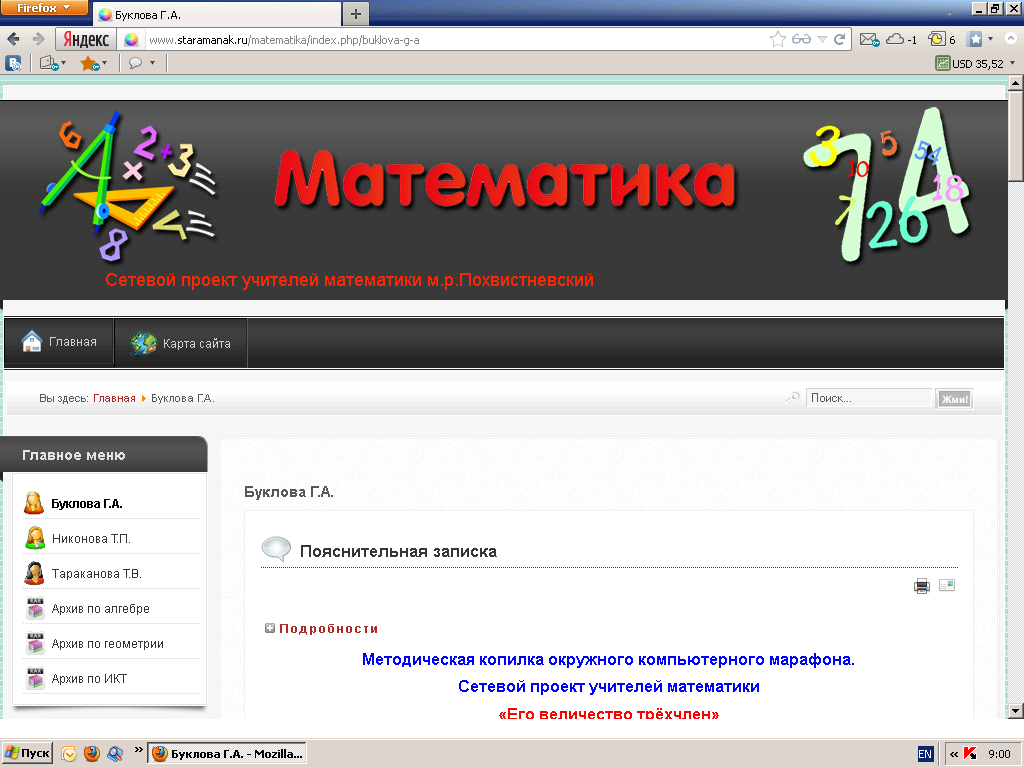 